AR7091G 边缘网关使用手册支持5G/4G/3G/2G和WiFi功能的工业物联网边缘网关/CPE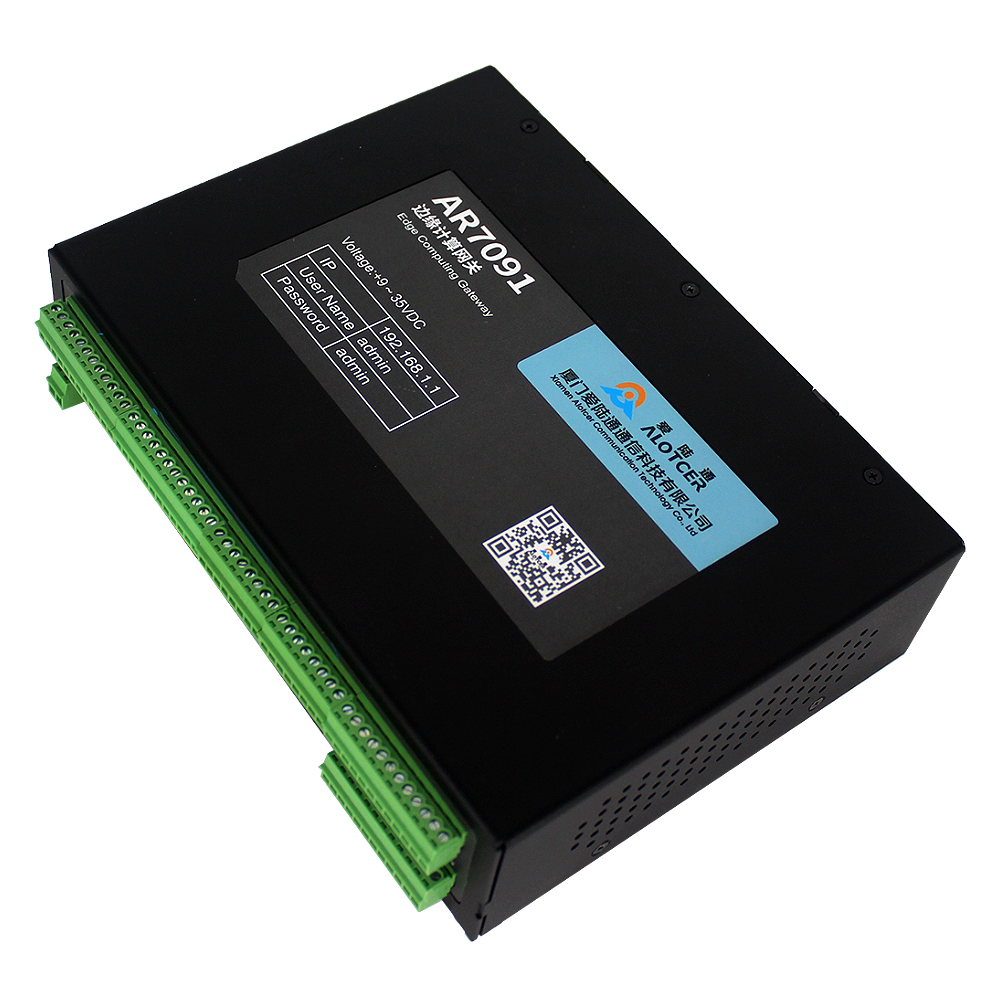 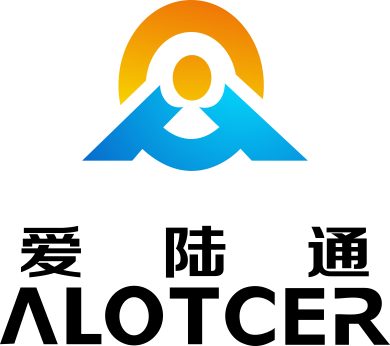 厦门爱陆通通信科技有限公司热线：400-808-5829电话：0592-6195619传真：0592-6195620网址：www.alotcer.com地址：厦门市集美区杏林北二路146-148号适用机型：版本变更记录目录产品简介产品概述AR7091G是基于5G/4G/3G/2G、WiFi、虚拟专网等技术开发的工业物联网边缘网关/CPE。产品采用高性能的工业级32位通信处理器和工业级无线模块，以嵌入式操作系统为软件支撑平台，同时支持1个千兆以太网WAN或千兆SFP光口（可选）、4个千兆以太网LAN（可选2个支持PoE）、1个RS232（增强型支持2个），4个隔离型RS485接口（增强型支持7个）、1个USB2.0接口、2.4G/5.8G WiFi接口、1路雨量采集、2路ADC接口、2路DI接口、2路继电器、2路可控电源、1路CAN总线，可同时连接串口设备、以太网设备和 WiFi 设备, 支持内部Flash和外扩Micro SD卡存储数据，能满足工业现场通信的需求。AR7091G全面支持中国移动、中国联通、中国电信三大运营商的5G/4G/3G/2G网络，支持2.4G/5.8G WiFi功能，支持GPS、北斗功能（可选），可支持单模双卡和双模双卡功能，为用户提供全面的无线广域网和无线局域网服务, 支持Python环境二次开发。该产品已广泛应用于物联网产业链中的M2M行业，如电力、交通、邮政、热力、路灯、油田、金融、快递、传媒、POS自助终端、智能建筑、消防、环境保护、气象、农林、水利、石化等领域。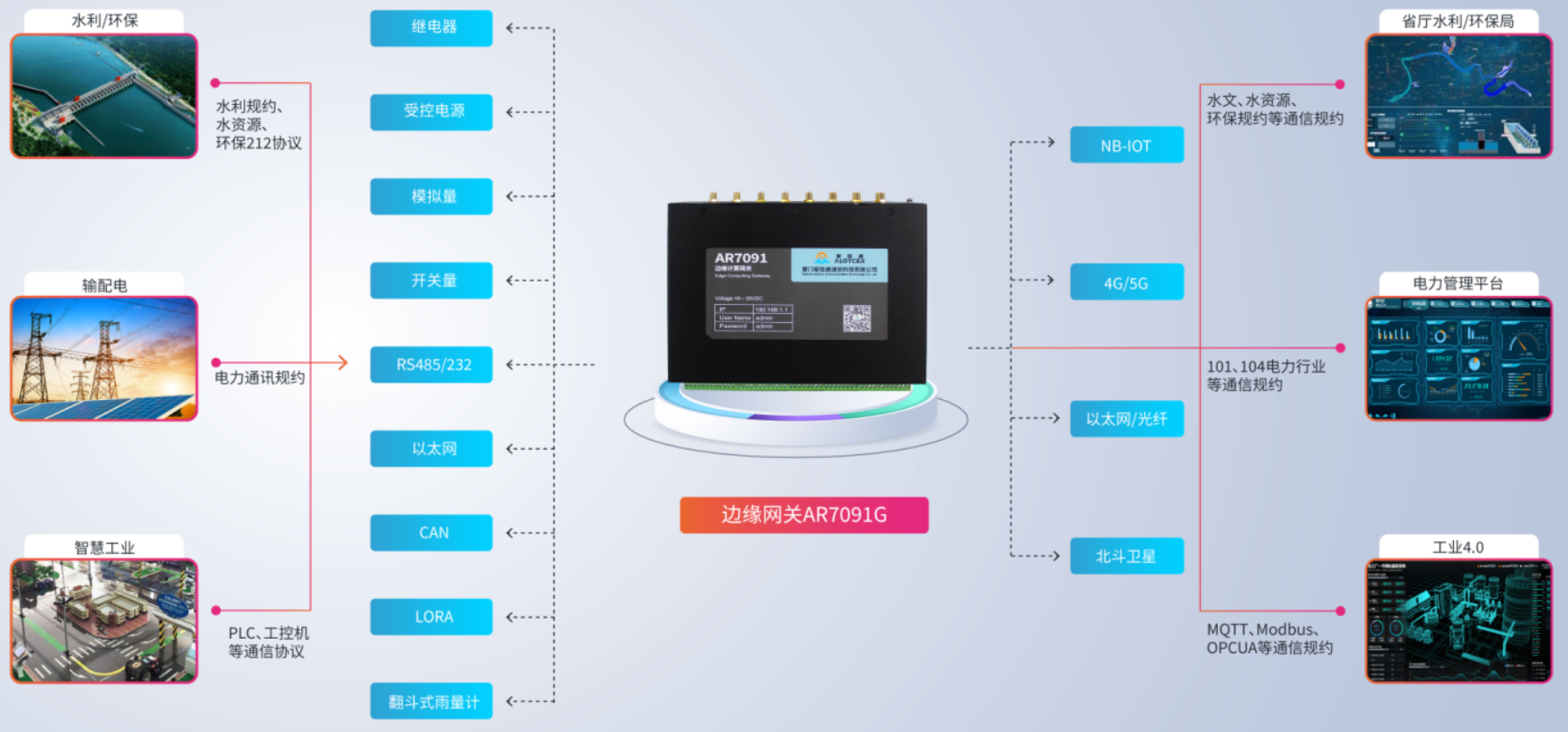 产品特点工作原理框图边缘网关原理框图如下：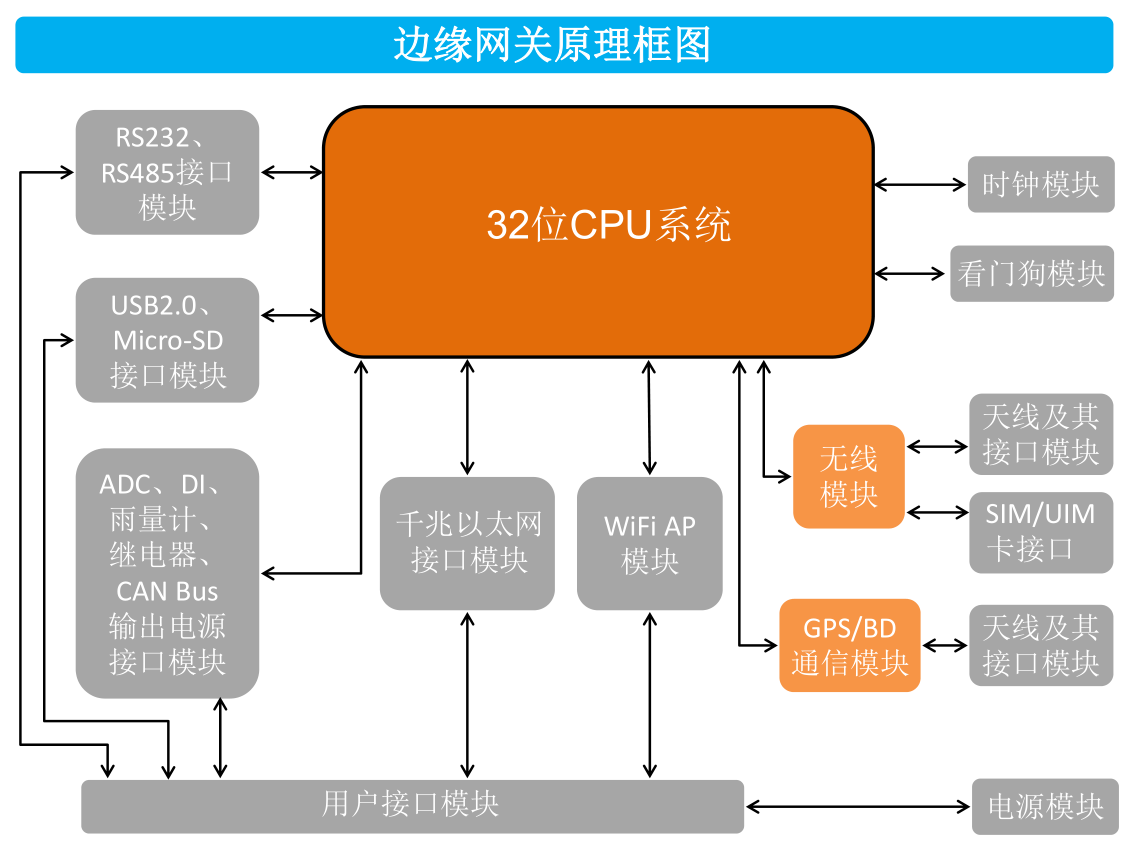 产品规格订购信息产品安装概述边缘网关必须正确安装方可达到设计的功能，通常设备的安装必须在本公司认可合格的工程师指导下进行。注意事项：请不要带电安装边缘网关。装箱清单当您开箱时请保管好包装材料，以便日后需要转运时使用。清单如下：用户接口描述用户接口示意图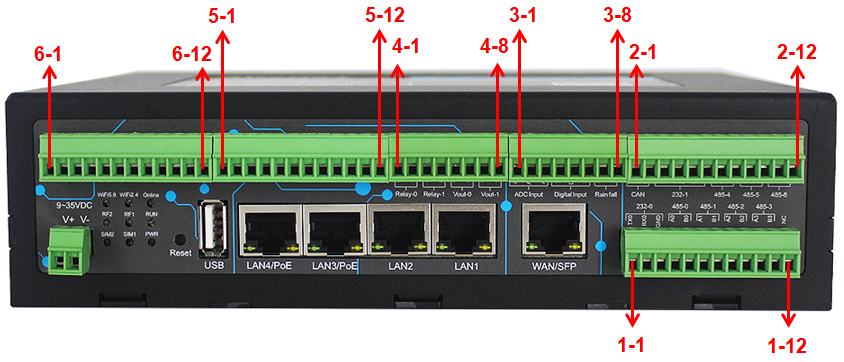 采集接口定义采集接口采用3.5mm间距工业端子，接口定义如下表：安装与电缆连接外形尺寸（两边固定片可拆卸）：（单位:mm）缺机械尺寸图天线安装：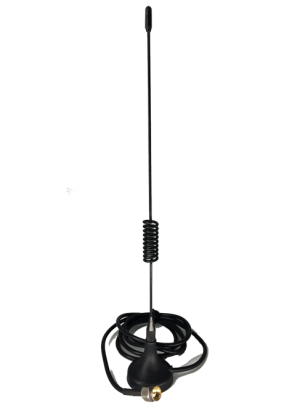 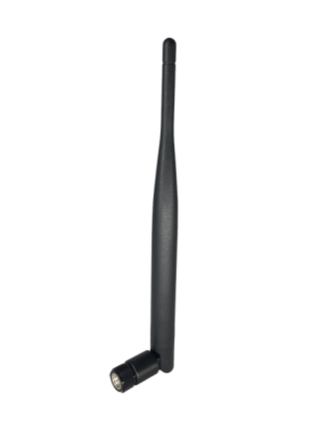 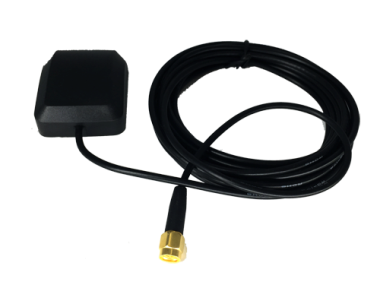 蜂窝天线（标配）      WiFi天线（标配）          GPS天线（选配）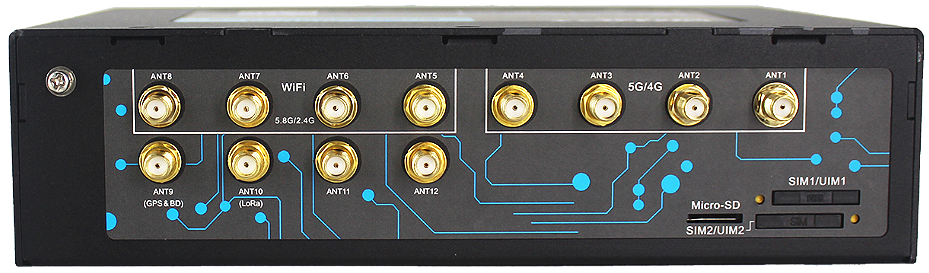 天线安装无线广域网天线接口为SMA阴头插座（标识为“5G/4G”，部分机型是2-6天线，“ANT1~ANT4,ANT11,ANT12”），将配套的无线蜂窝天线的SMA阳头旋到该天线接口上，并确保旋紧，以免影响信号质量。无线局域网天线接口为SMA阳头插座（标识为“WiFi”，部分机型是2-4天线，“ANT5~ANT8”），将配套WiFi天线的SMA阴头旋到该天线接口上，并确保旋紧，以免影响信号质量。GPS天线（选配）接口为SMA阴头插座（标识为“GPS”），将配套的GPS天线的SMA阳头旋到该天线接口上，并确保旋紧，以免影响信号质量。注意：无线蜂窝天线、WiFi天线和GPS天线不能接反，否则设备无法正常工作。SIM/UIM卡安装：SIM/UIM卡安装安装或取出SIM/UIM卡时，先用尖状物插入SIM/UIM卡座侧边小圆点，SIM/UIM卡套即可弹出。安装SIM/UIM卡时，先将SIM/UIM卡放入卡套，并确保SIM/UIM卡的金属接触面朝外，再将SIM/UIM卡套插入抽屉中，并确保插到位。安装电缆：边缘网关采用工业级端子接口。建议电源选用22-16AWG线材，通信选用28-18AWG线材。下图为通信接口和其它配件的实物图：各接口参照下面描述进行即可：RS232通信接口接线其信号定义如下（标配，一端为DB9母头，一端为裸线）：将RS232线按照边缘网关接口定义接到边缘网关上相对应的端子上即可，如下图所示：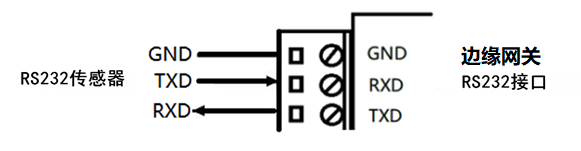 Debug调试口接线：Debug串口与RS232-0复用同一路串口。接线方式参考上图（RS232通信接口接线）。电源适配器接线：电源接口采用2pin的3.81mm间距工业端子，接口定义如下表：接法如下图所示： 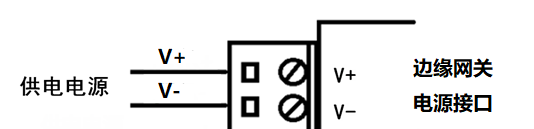 网线接线：将网络直连线的一端插到边缘网关的网口上（标识为“LAN1/LAN2/LAN3/LAN4”），另一端插到用户设备的以太网接口上。网络直连线信号连接如下：RS485接线：其接口定义如下表：将RS485线按照边缘网关接口定义接到边缘网关上相对应的端子上即可，如下图所示：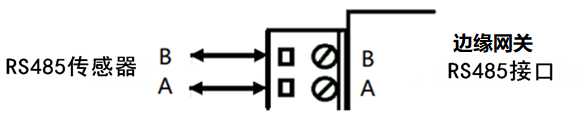 开关量输入接线：（干接点，逻辑0：闭合；逻辑1：断开）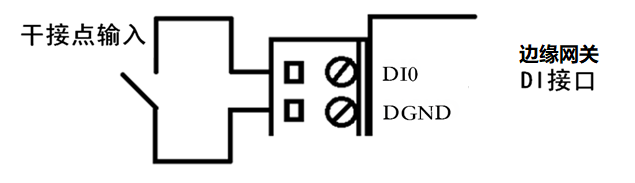 （湿接点，逻辑0：湿节点0-3VDC；逻辑1：湿节点5-30VDC）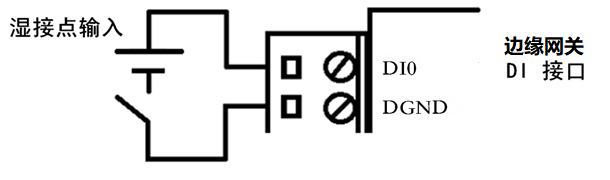 继电器输出接线：（最大切换电压：30VDC/250VAC，最大切换电流：5A，最大切换功率：150W）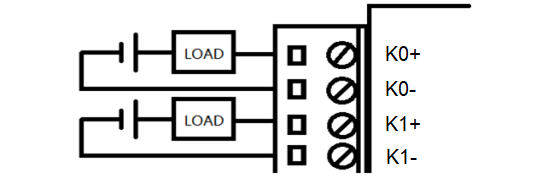 可控电源输出接线：（输出电压值与设备供电电压相同，默认12VDC。单路额定输出电流1A，2路额定输出电流总和2A，内置过流保护）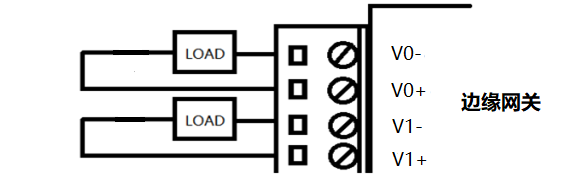 模拟量输入接线：（电流输入范围为：4~20mA；电压输入范围为：0~5V）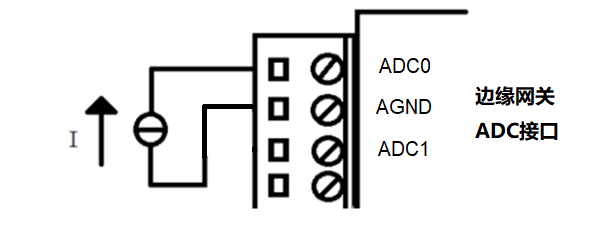 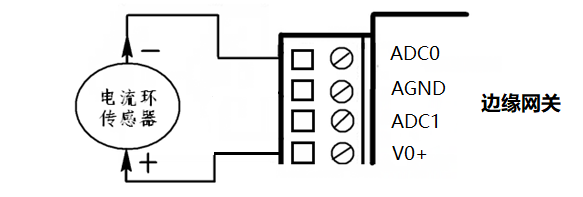 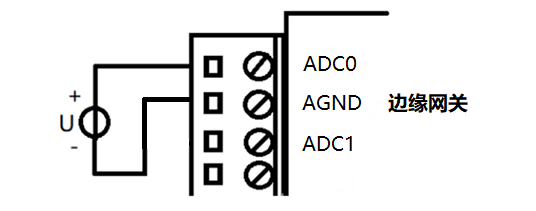 翻斗式雨量计接线：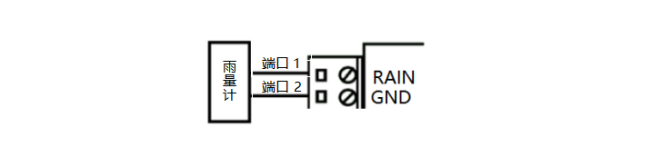 CAN总线接线：（兼容ISO 11898标准）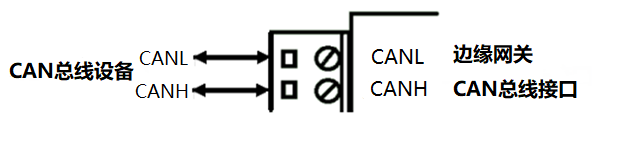 电源说明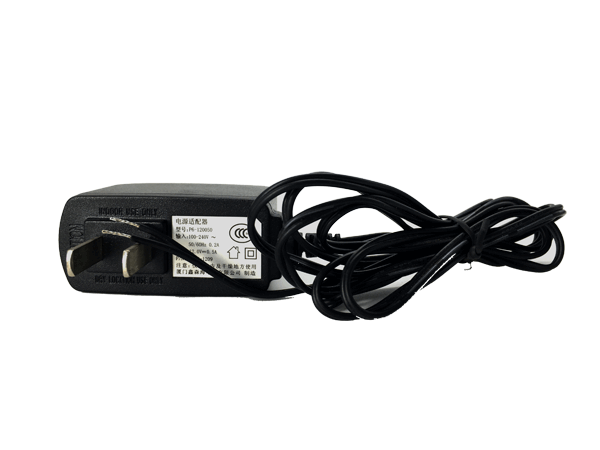 电源适配器（选配）边缘网关通常应用于复杂的外部环境。为了适应复杂的应用环境，提高系统的工作稳定性，边缘网关采用了先进的电源技术。用户可采用选配的12VDC/1.5A电源适配器给边缘网关供电，也可以直接用直流9~35V电源给边缘网关供电。当用户采用外加电源给边缘网关供电时，必须保证电源的稳定性（纹波小于300mV，并确保瞬间电压不超过35V），并保证电源功率大于9W以上。推荐使用选配的12VDC/1.5A电源。指示灯说明边缘网关提供以下指示灯：“模块1信号强度”、“模块2信号强度”、“PWR”、“RUN”、“SIM1”、“SIM2”、“Online”、“LAN1”、“LAN2”、“LAN3”、“LAN4”、“WAN”、WiFi2.4”、“WiFi5.8”。各指示灯状态说明如下表：复位按钮说明边缘网关设有一个复位按钮，标识为“Reset”。该按钮的作用是将边缘网关的参数配置恢复为出厂值。方法如下：用尖状物插入“Reset”孔位，并轻轻按住复位按钮约8秒钟后，此时，边缘网关会自动把参数配置恢复为出厂值，并在约10秒钟之后，边缘网关自动重启（自动重启现象如下：“RUN”指示灯熄灭10秒钟左右，然后又正常工作）。设备安装说明设备外壳支持挂耳式固定片或35mm DIN导轨安装固定。 设备防雷说明设备连接户外传感器（如雨量计、水位计等）时，建议采取防雷保护措施（如安装防雷 器等），以提高设备的安全防护等级。产品类型型号产品名称产品类型型号产品名称标准型+单模双卡AR7091G-AS单模双卡+4G 全网通 边缘网关标准型+双模双卡AR7091G(S)-RA双模双卡+5G+4G 全网通 边缘网关标准型+单模双卡AR7091G-ASP单模双卡+4G 全网通+GPS/BD 边缘网关标准型+双模双卡AR7091G(S)-RAP双模双卡+5G+4G 全网通+GPS/BD 边缘网关标准型+单模双卡AR7091G-RS单模双卡+5G 边缘网关标准型+双模双卡AR7091G(S)-AA双模双卡+双4G 全网通 边缘网关标准型+单模双卡AR7091G-RS单模双卡+5G 边缘网关标准型+双模双卡AR7091G(S)-AAP双模双卡+双4G 全网通+GPS/BD 边缘网关标准型+单模双卡AR7091G-RSP单模双卡+5G+GPS/BD 边缘网关标准型+双模双卡AR7091G(S)-RR双模双卡+双5G 边缘网关标准型+单模双卡AR7091G-RSP单模双卡+5G+GPS/BD 边缘网关标准型+双模双卡AR7091G(S)-RRP双模双卡+双5G+GPS/BD 边缘网关增强型+单模单卡AR7091G(E)-AS单模双卡+4G 全网通 增强型边缘网关增强型+双模双卡型AR7091G(H)-RA双模双卡+5G+4G 全网通 增强型边缘网关增强型+单模单卡AR7091G(E)-ASP单模双卡+4G 全网通+GPS/BD 增强型边缘网关增强型+双模双卡型AR7091G(H)-RAP双模双卡+5G+4G 全网通+GPS/BD 增强型边缘网关增强型+单模单卡AR7091G(E)-RS单模双卡+5G 增强型边缘网关增强型+双模双卡型AR7091G(H)-AA双模双卡+双4G 全网通 增强型边缘网关增强型+单模单卡AR7091G(E)-RS单模双卡+5G 增强型边缘网关增强型+双模双卡型AR7091G(H)-AAP双模双卡+双4G 全网通+GPS/BD 增强型边缘网关增强型+单模单卡AR7091G(E)-RSP单模双卡+5G+GPS/BD 增强型边缘网关增强型+双模双卡型AR7091G(H)-RR双模双卡+双5G 增强型边缘网关增强型+单模单卡AR7091G(E)-RSP单模双卡+5G+GPS/BD 增强型边缘网关增强型+双模双卡型AR7091G(H)-RRP双模双卡+双5G+GPS/BD 增强型边缘网关版本号作者审核时间变更说明V1.0Lanw2023-01-13初始版本项目内容工业化设计采用高性能工业级无线模块工业化设计采用高性能工业级32位通信处理器工业化设计采用金属外壳，保护等级IP30工业化设计宽电源输入（DC 9~35VDC）高可靠性设计WDT看门狗设计，保证系统稳定高可靠性设计采用完备的防掉线机制，保证数据终端永远在线高可靠性设计以太网接口内置1.5KV电磁隔离保护高可靠性设计RS232/RS485接口内置15KV ESD保护（RS485为隔离型）高可靠性设计SIM/UIM卡接口内置15KV ESD保护高可靠性设计强大的抗电磁干扰能力，适用各种复杂的电磁环境高可靠性设计电源接口内置反相保护和过流、过压保护高可靠性设计天线接口防雷保护（可选）标准易用提供标准RS232（或RS485）、以太网和WiFi接口，可直接连接串口设备、以太网设备和WiFi设备标准易用提供标准有线WAN口（或SFP光口，支持标准PPPOE协议），可直接连接ADSL设备标准易用智能型数据终端，上电即可进入数据传输状态标准易用使用方便，灵活，多种工作模式选择标准易用方便的系统配置和维护接口（包括本地和远端WEB和CLI方式）强大安全支持多种 WAN 连接方式，包括静态IP,DHCP，PPPOE，3G/4G/5G，dhcp-4G/5G强大安全支持无线网络和有线WAN双链路智能切换备份功能（可选）强大安全支持VPN（PPTP，L2TP，OPENVPN（支持CA）, IPSEC（支持CA）, GRE，GRETAP）强大安全支持远程管理，SYSLOG、SNMP、TELNET、SSHD，HTTPS等功能强大安全支持云平台，本地和远程在线升级，本地和远程导入导出配置文件强大安全支持NTP，内置RTC强大安全支持国内外多种DDNS，支持静态域名解析强大安全支持MAC地址克隆， 支持接口VLAN配置强大安全WiFi支持802.11b/g/n/ac，支持WiFi AP、AP Client强大安全WiFi支持WEP，WPA，WPA2等多种加密方式强大安全支持多种上下线触发模式，包括短信、电话振铃、串口数据、网络数据触发上/下线模式强大安全支持APN/VPDN强大安全支持VRRP链路备份强大安全支持多路DHCP server及DHCP client，DHCP捆绑MAC地址，DDNS，防火墙，NAT，DMZ主机，QoS，流量统计,实时显示数据传输速率等功能强大安全支持物联协议MQTT客户端和服务器（支持CA），支持常用的物联平台（阿里云，华为云，移动云，电信云）强大安全支持工控OPCUA协议与MODBUS协议转换强大安全支持Python二次开发平台（Python3）强大安全支持SPI防火墙，VPN穿越，访问控制，URL过滤等功能强大安全支持本地日志存储强大安全支持GPS/北斗功能（可选）强大安全支持单模双SIM卡/双模双SIM卡（可选）强大安全支持PoE(PSE)功能（可选）强大安全支持线上网络测试强大安全触发采集雨量数据（注：仅增强型机型支持）强大安全定时采集水位、雨量、水质和其它数据（注：仅增强型机型支持）强大安全定时上报雨量、水位、流量、水质和其它数据（注：仅增强型机型支持）强大安全预警触发加报雨量、水位、流量、水质和其它数据（注：仅增强型机型支持）强大安全本地存储雨量、水位、流量、水质和其它数据（注：仅增强型机型支持）强大安全远程召测当前雨量、水位、流量、水质和其它数据（注：仅增强型机型支持）强大安全远程查询本地历史数据强大安全本地导出历史数据强大安全支持图片抓拍功能强大安全支持本地人工置数功能强大安全通过5G/4G网络进行数据通讯、短信方式进行数据备份 强大安全支持NB-IoT、Lora、超短波、北斗卫星短报文通讯方式协议/规约（注：仅增强型机型支持）SLT 102-1995 水文自动测报系统设备基本技术条件协议/规约（注：仅增强型机型支持）SL61-2003 水文自动测报系统技术规范协议/规约（注：仅增强型机型支持）SZY203-2016 水资源监测设备技术要求协议/规约（注：仅增强型机型支持）SZY205-2016 水资源监测设备质量检验协议/规约（注：仅增强型机型支持）GB 3096-2008 声环境质量标准协议/规约（注：仅增强型机型支持）GB/T 16706-1996 环境污染源类别代码协议/规约（注：仅增强型机型支持）GB/T 19582-2008 基于Modbus 协议的工业自动化网络规范协议/规约（注：仅增强型机型支持）HJ/T 75-2007 固定污染源烟气排放连续监测技术规范（试行）协议/规约（注：仅增强型机型支持）HJ/T 76-2007 固定污染源烟气排放连续监测排放系统技术要求及监测方法（试行）协议/规约（注：仅增强型机型支持）HJ 524-2009 大气污染物名称代码协议/规约（注：仅增强型机型支持）《污染物在线监控（监测）系统数据传输标准》协议/规约（注：仅增强型机型支持）《HJ/T212－2005 污染源在线自动监控（监测）系统数据传输标准》协议/规约（注：仅增强型机型支持）《HJ 212－2017 污染物在线监控（监测）系统数据传输标准》协议/规约（注：仅增强型机型支持）《HJ 477－2009 污染源在线自动监控（监测）数据采集传输仪技术要求》协议/规约（注：仅增强型机型支持）《水文监测数据通信规约》协议/规约（注：仅增强型机型支持）《水资源监测数据传输规约》项目项目内容CPU系统CPU工业级32位通信处理器CPU系统FLASH16MB（可扩展至64MB）CPU系统DDR3512MB接口参数WAN接口1个10/100/1000M以太网口（RJ45插座）/千兆SFP光口（可选，以太网口与SFP光口不可同时使用），自适应MDI/MDIX，内置1.5KV电磁隔离保护接口参数LAN接口4个10/100/1000M以太网口（RJ45插座）/其中2个可选支持PoE，自适应MDI/MDIX，内置1.5KV电磁隔离保护接口参数串口1个RS232串口（与RS485共用接口，增强型支持2路），4路隔离型RS485串口（增强型支持7路，RS232-0和RS485-0不可同时使用，RS232-1与RS485-4不可同时使用），内置15KV ESD保护，串口参数如下：数据位：5、6、7、8位停止位：1、1.5（可选）、2位校验：无校验、偶校验、奇校验串口速率：2400~115200bits/s，默认115200bps接口参数天线接口蜂窝天线：标准SMA阴头接口，特性阻抗50欧WiFi天线：标准SMA阳头接口，特性阻抗50欧GPS天线（可选）：标准SMA阴头天线接口，特性阻抗50欧接口参数SIM/UIM卡接口标准的抽屉式用户卡接口，支持1.8V/3V SIM/UIM卡，内置15KV ESD保护接口参数Micro SD卡标准自弹式Micro SD卡接口，最大支持128GB接口参数USB接口标准USB2.0接口，支持USB存储接口参数电源接口标准的2 pin 3.81mm接线端子，内置电源反相保护和过流、过压保护接口参数Reset复位按钮长按此按钮8s，可将边缘网关的配置参数恢复为出厂默认值接口参数扩展应用接口（注：仅增强型机型支持）1个翻斗式雨量计接口接口参数扩展应用接口（注：仅增强型机型支持）2路模拟量输入接口（12位ADC、同时支持4-20mA电流信号输入和 0-5V电压信号输入），采集精度：0.5%接口参数扩展应用接口（注：仅增强型机型支持）2路数字量输入接口（光隔离）逻辑0：湿节点0-3VDC，或干节点导通逻辑1：湿节点5-30VDC，或干节点断开接口参数扩展应用接口（注：仅增强型机型支持）1路CAN总线接口（兼容ISO 11898标准）接口参数扩展应用接口（注：仅增强型机型支持）2路继电器输出接口最大切换电压：30VDC/250VAC最大切换电流：5A最大切换功率：150W接口参数扩展应用接口（注：仅增强型机型支持）2路受控输出电源（输出电压值与设备供电电压相同，默认12VDC。单路额定输出电流1A，2路额定输出电流总和2A，内置过流保护）接口参数指示灯具有“模块1信号强度”、“模块2信号强度”、“PWR”、“RUN”、“SIM1”、“SIM2”、“Online”、“LAN1”、“LAN2”、“LAN3”、“LAN4”“、WAN”、 “WiFi2.4”、“WiFi5.8”等指示灯网络参数无线网络5G NR SA/NSA：n1/2/3/5/7/8/12/20/28/41/66/ 71/77/78/79TDD-LTE：B38/39/40/41和B61/62（专网）FDD-LTE：B1/2/3/4/5/7/8/13/17/20/25/28WCDMA：850/900/1900/2100MHzTD-SCDMA：1880-1920/2010-2025MHz(A/F)CDMA2000 1x/ EVDO Rev. A：800/1900MHzGSM/GPRS/EDGE：850/900/1800/1900MHzCDMA：800/1900MHz网络参数WAN协议支持PPP/PPPOE网络参数LAN协议支持APR网络参数网络认证支持CHAP/PAP认证网络参数网络接入支持APN/VPDN网络参数IP应用支持Ping、Trace、DHCPServer 、DHCP Relay、 DHCP Client、DNS relay、DDNS 、Telnet 网络参数IP路由支持静态路由WiFi参数标准及频段支持 IEEE802.11b/g/n，2.4G，支持 AP 模式，Station 模式（可选） 支持 IEEE802.11ac，5.8G，支持 AP 模式，Station 模式（可选）WiFi参数理论带宽IEEE802.11b/g：最高速率达 54Mbps IEEE802.11n：最高速率达 300Mbps IEEE802.11ac：最高速达 866MbpsWiFi参数安全加密支持 WEP、WPA、WPA2 等多种加密方式，可选 WPS 功能WiFi参数发射功率26dBm（11b），18dBm（11ac/MCS7/HT40），16dBm（11ac/MCS9/HT80）WiFi参数接收灵敏度＜-72dBM@54MbpsGPS/北斗参数（可选）GPS接收机类型：72道GPS L1（1575.42MHz）C/A码水平定位精度：2.5m最大导航更新率：18Hz速度精度：0.05m/sGPS/北斗参数（可选）北斗接收机类型：72道北斗B1I 水平定位精度：3m最大导航更新率：18Hz速度精度：0.05m/s供电参数（标准型）标准电源DC 12V/1.5A供电参数（标准型）供电范围DC 9~35V供电参数（标准型）在线不通信1<630mA (@12VDC，单模4G) 供电参数（标准型）在线不通信2<630 mA (@12VDC，双模)供电参数（标准型）通信电流1<660mA (@12VDC，单模，网口接PC播视频)供电参数（标准型）通信电流2<680mA (@12VDC，双模，网口接PC播视频)供电参数（标准型）最大电流<1200mA (@12VDC，双模5G)供电参数（增强型）标准电源DC 12V/1.5A供电参数（增强型）供电范围DC 9~35V供电参数（增强型）在线不通信1<640mA (@12VDC，单模4G) 供电参数（增强型）在线不通信2<640mA (@12VDC，双模)供电参数（增强型）通信电流1<700mA (@12VDC，单模，网口接PC播视频)供电参数（增强型）通信电流2<740mA (@12VDC，双模，网口接PC播视频)供电参数（增强型）最大电流<1200mA (@12VDC，双模5G)机械参数外形尺寸209x150x55mm（不包含配件）机械参数重量约1575g（主机）环境参数工作温度-35~+75ºC（-31~+167℉）环境参数储存温度-40~+85ºC（-40~+185℉）环境参数相对湿度95%(无凝结)安装方式固定片两侧挂耳固定安装方式导轨35mm DIN导轨产品型号版本号版本号版本号产品型号网络编号功能扩展1功能扩展2AR7091G（标准型）-A：4G全网通-F：FDD-LTE-B：TDD/FDD-LTE-R：5G-N：无模块S：单模双卡功能P：GPS/北斗功能E：加密功能F：光纤接口AR7091G(S)（标准型）AA：双4G全网通FF：双FDD-LTEBB：双TDD/FDD-LTERR：双5GRA：5G +4G全网通P：GPS/北斗功能E：加密功能F：光纤接口AR7091G(E)（增强型）-A：4G全网通-F：FDD-LTE-B：TDD/FDD-LTE-R：5G-N：无模块S：单模双卡功能P：GPS/北斗功能E：加密功能F：光纤接口AR7091G(H)（增强型）AA：双4G全网通FF：双FDD-LTEBB：双TDD/FDD-LTERR：双5GRA：5G +4G全网通P：GPS/北斗功能E：加密功能F：光纤接口举例1、AR7091G-RSP：AR7091G 5G 标准型边缘网关，全面支持中国移动、中国联通、中国电信的2G/3G/4G/5G网络，支持GPS功能，支持单模双卡。2、AR7091G(E)-RAP：AR7091G(E) 双模双卡增强型边缘网关，模块1为5G模块，模块2为4G全网通模块，全面支持中国移动、中国联通、中国电信的2G/3G/4G/5G网络，支持GPS功能，支持扩展应用接口。1、AR7091G-RSP：AR7091G 5G 标准型边缘网关，全面支持中国移动、中国联通、中国电信的2G/3G/4G/5G网络，支持GPS功能，支持单模双卡。2、AR7091G(E)-RAP：AR7091G(E) 双模双卡增强型边缘网关，模块1为5G模块，模块2为4G全网通模块，全面支持中国移动、中国联通、中国电信的2G/3G/4G/5G网络，支持GPS功能，支持扩展应用接口。1、AR7091G-RSP：AR7091G 5G 标准型边缘网关，全面支持中国移动、中国联通、中国电信的2G/3G/4G/5G网络，支持GPS功能，支持单模双卡。2、AR7091G(E)-RAP：AR7091G(E) 双模双卡增强型边缘网关，模块1为5G模块，模块2为4G全网通模块，全面支持中国移动、中国联通、中国电信的2G/3G/4G/5G网络，支持GPS功能，支持扩展应用接口。物料类型数量备注边缘网关主机1台标配无线蜂窝天线（SMA阳头）1根标配（部分机型是2-6根）WiFi天线（SMA阴头）3根标配（部分机型是2-4根）SIM卡套2个标配RJ45网线1条标配产品合格证1份标配RS232串口线1条标配2pin 3.81mm间距端子头1个标配12pin 3.5mm间距端子头1个标配（部分机型是4个）8pin 3.5mm间距端子头2个标配（按机型提供）电源适配器1个选配Micro-SD卡1张选配RS485串口线1条选配GPS/北斗天线1根选配接口编号功能分类接口名称默认功能说明1-1232-0RX0第0路RS232接收(边缘网关接收)RS232-0和RS485-0不可同时使用1-2232-0TX0第0路RS232发送(边缘网关发送)RS232-0和RS485-0不可同时使用1-3232-0GND第0路RS232串口地RS232-0和RS485-0不可同时使用1-4485-0A0第0路RS485接口ARS232-0和RS485-0不可同时使用1-5485-0B0第0路RS485接口BRS232-0和RS485-0不可同时使用1-6485-1A1第1路RS485接口A1-7485-1B1第1路RS485接口B1-8485-2A2第2路RS485接口A1-9485-2B2第2路RS485接口B1-10485-3A3第3路RS485接口A1-11485-3B3第3路RS485接口B1-12无NC悬空，未使用2-1CAN BusCANL低电平CAN总线兼容ISO 11898标准2-2CAN BusCANH高电平CAN总线兼容ISO 11898标准2-3232-1GND第1路RS232串口地RS232-1和RS485-4不可同时使用2-4232-1RX1第1路RS232接收(边缘网关接收)RS232-1和RS485-4不可同时使用2-5232-1TX1第1路RS232发送(边缘网关发送)RS232-1和RS485-4不可同时使用2-6232-1GND第1路RS232串口地RS232-1和RS485-4不可同时使用2-7485-4A4第4路RS485接口ARS232-1和RS485-4不可同时使用2-8485-4B4第4路RS485接口BRS232-1和RS485-4不可同时使用2-9485-5A4第5路RS485接口A2-10485-5B4第5路RS485接口B2-11485-6A4第6路RS485接口A2-12485-6B4第6路RS485接口B3-1ADC InputADC0第0路模拟量输入模拟量输入4-20mA模拟量输入（兼容0-5VDC输入）3-2ADC InputAGND模拟地模拟量输入4-20mA模拟量输入（兼容0-5VDC输入）3-3ADC InputADC1第1路模拟量输入模拟量输入4-20mA模拟量输入（兼容0-5VDC输入）3-4Digltal inputDIN0第0路数字量输入数字量输入逻辑0：湿节点0-3VDC，或干节点导通逻辑1：湿节点5-30VDC，或干节点断开3-5Digltal inputDGND数字量输入地数字量输入逻辑0：湿节点0-3VDC，或干节点导通逻辑1：湿节点5-30VDC，或干节点断开3-6Digltal inputDIN1第1路数字量输入数字量输入逻辑0：湿节点0-3VDC，或干节点导通逻辑1：湿节点5-30VDC，或干节点断开3-7RainfallGND雨量计输入地翻斗式雨量计接口3-8RainfallRain雨量计输入翻斗式雨量计接口4-1Relay-0K0+第0路继电器输出正继电器输出最大切换电压：30VDC/250VAC最大切换电流：5A最大切换功率：150W4-2Relay-0K0-第0路继电器输出负继电器输出最大切换电压：30VDC/250VAC最大切换电流：5A最大切换功率：150W4-3Relay-1K1+第1路继电器输出正继电器输出最大切换电压：30VDC/250VAC最大切换电流：5A最大切换功率：150W4-4Relay-1K1-第1路继电器输出负继电器输出最大切换电压：30VDC/250VAC最大切换电流：5A最大切换功率：150W4-5Vout-0V0-第0路可控电源输出负极与设备供电电压一致，默认12VDC，额定输出电流0.75A4-6Vout-0V0+第0路可控电源输出正极与设备供电电压一致，默认12VDC，额定输出电流0.75A4-7Vout-1V1-第1路可控电源输出负极与设备供电电压一致，默认12VDC，额定输出电流0.75A4-8Vout-1V1+第1路可控电源输出正极与设备供电电压一致，默认12VDC，额定输出电流0.75A5-1无NC悬空，未使用可定制扩展5-2无NC悬空，未使用可定制扩展5-3无NC悬空，未使用可定制扩展5-4无NC悬空，未使用可定制扩展5-5无NC悬空，未使用可定制扩展5-6无NC悬空，未使用可定制扩展5-7无NC悬空，未使用可定制扩展5-8无NC悬空，未使用可定制扩展5-9无NC悬空，未使用可定制扩展5-10无NC悬空，未使用可定制扩展5-11无NC悬空，未使用可定制扩展5-12无NC悬空，未使用可定制扩展6-1无NC悬空，未使用可定制扩展6-2无NC悬空，未使用可定制扩展6-3无NC悬空，未使用可定制扩展6-4无NC悬空，未使用可定制扩展6-5无NC悬空，未使用可定制扩展6-6无NC悬空，未使用可定制扩展6-7无NC悬空，未使用可定制扩展6-8无NC悬空，未使用可定制扩展6-9无NC悬空，未使用可定制扩展6-10无NC悬空，未使用可定制扩展6-11无NC悬空，未使用可定制扩展6-12无NC悬空，未使用可定制扩展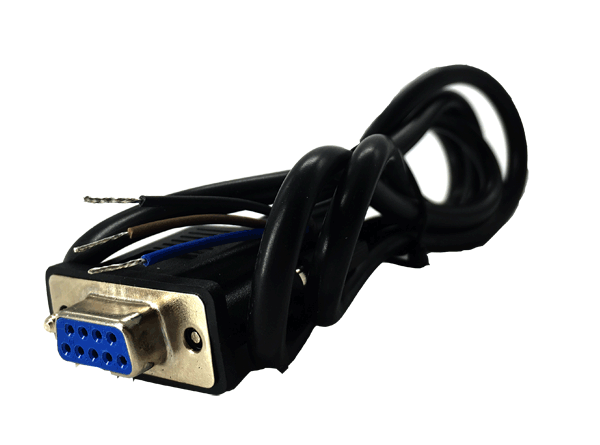 RS232通信接口线（标配）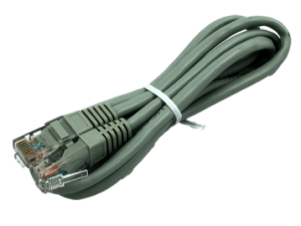 网线（标配）电源适配器（选配）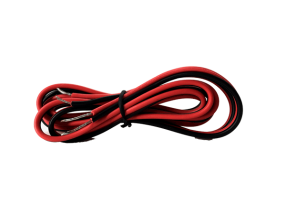 RS485通信接口线（选配）裸线线材颜色对应DB9母头管脚蓝色（TX）2棕色（RX）3黑色（GND）5端子管脚号信号定义备注1V+电源正极2V-电源负极RJ45-112345678RJ45-212345678线材颜色信号定义红色RS485正极（A）黑色RS485负极（B）指示灯状 态说  明模块1/模块2信号强度（蓝色）灭信号强度极差模块1/模块2信号强度（蓝色）慢闪信号强度较弱模块1/模块2信号强度（蓝色）快闪信号强度中等模块1/模块2信号强度（蓝色）常亮信号强度极好Power（红色）亮设备电源正常Power（红色）灭设备未上电RUN（蓝色）闪烁系统正常运行RUN（蓝色）灭/长亮系统不正常SIM1（蓝色）灭未读到SIM1/UIM1的卡SIM1（蓝色）亮读到SIM1/UIM1的卡SIM2（蓝色）灭未读到SIM2/UIM2的卡SIM2（蓝色）亮读到SIM2/UIM2的卡Online（绿色）灭设备未登录网络Online（绿色）亮设备已登录网络LAN1（黄色）灭LAN1交换机接口未连接LAN1（黄色）亮/闪烁LAN1交换机接口已连接/正在数据通信LAN2（黄色）灭LAN2交换机接口未连接LAN2（黄色）亮/闪烁LAN2交换机接口已连接/正在数据通信LAN3（黄色）灭LAN3交换机接口未连接LAN3（黄色）亮/闪烁LAN3交换机接口已连接/正在数据通信LAN4（黄色）灭LAN4交换机接口未连接LAN4（黄色）亮/闪烁LAN4交换机接口已连接/正在数据通信WAN（黄色）灭WAN接口未连接WAN（黄色）亮/闪烁WAN接口已连接/正在数据通信WiFi 2.4（蓝色）灭2.4G WiFi未启动WiFi 2.4（蓝色）亮2.4G WiFi已启动WiFi 5.8（蓝色）灭5.8G WiFi未启动WiFi 5.8（蓝色）亮5.8G WiFi已启动